Weitere Aufgaben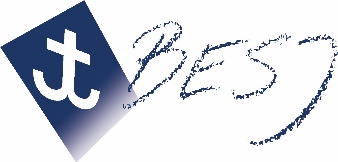 Semesterprogramm - Thema Spiel des LebensSemesterprogramm - Thema Spiel des LebensErstellt von: Semesterprogramm - Thema Spiel des LebensSemesterprogramm - Thema Spiel des LebensPlanungszeitraum:Anzahl / Alter TNTotal: ……	davon Girls: ……		Boys: ……Total: ……	davon Girls: ……		Boys: ……Total: ……	davon Girls: ……		Boys: ……Zusammensetzung der Gruppe (Gemeindebezug, soziale Schichten etc.)Ziel für die TNZiel für die TNWir wollen in diesem Semester neue Teenies einladen und begeistern (bewusst Punkteprogramme).Wir wollen in diesem Semester neue Teenies einladen und begeistern (bewusst Punkteprogramme).Wir wollen in diesem Semester neue Teenies einladen und begeistern (bewusst Punkteprogramme).Wir wollen in diesem Semester neue Teenies einladen und begeistern (bewusst Punkteprogramme).Wir wollen in diesem Semester neue Teenies einladen und begeistern (bewusst Punkteprogramme).Wir wollen in diesem Semester neue Teenies einladen und begeistern (bewusst Punkteprogramme).Wir wollen in diesem Semester neue Teenies einladen und begeistern (bewusst Punkteprogramme).Geistliches Konzept (GK)Geistliches Konzept (GK)Geistliches Konzept (GK)Geistliches Konzept (GK)Geistliches Konzept (GK)ProgrammProgrammProgrammBesonderesDatumBibelstelleThema/Inhalt/evtl. HauptaussageThema/Inhalt/evtl. HauptaussageWerAktivitätAktivitätWerAbw Leiter, InfosLk 2,41-52Der grosse Übertritt
Ein neuer Abschnitt beginn (Jesus im Tempel – religiöse Mündigkeit)Der grosse Übertritt
Ein neuer Abschnitt beginn (Jesus im Tempel – religiöse Mündigkeit)Übertrittsritual
Neue Teenies aus der Jungschi begrüssen mit einem Ritual (Seilbahn mit Wasserballontunnell)
Jeder nimmt eine Verkleidung mit, die ihn / sie gut repräsentiert (kann auch witzig sein) – für ein Gruppenfoto mit der neuen TC-GruppeÜbertrittsritual
Neue Teenies aus der Jungschi begrüssen mit einem Ritual (Seilbahn mit Wasserballontunnell)
Jeder nimmt eine Verkleidung mit, die ihn / sie gut repräsentiert (kann auch witzig sein) – für ein Gruppenfoto mit der neuen TC-GruppeGemeinsamer Nachmittag mit der Jungschi zusammenKein InputThemen sammeln
Mit den Teenies zusammen Themen für dieses Semester sammeln (Vorschläge siehe Rest vom Semesterprogramm)Themen sammeln
Mit den Teenies zusammen Themen für dieses Semester sammeln (Vorschläge siehe Rest vom Semesterprogramm)Bowling-Zentrum
gemeinsamer Spieleabend (kann als alternative auch Bowling sein)Bowling-Zentrum
gemeinsamer Spieleabend (kann als alternative auch Bowling sein)Gal 5,1
Gal 5,25-26Sinn des Lebens
Die Freiheit, welche wir in Jesus haben aufzeigen  Leben in der Gegenwart Gottes und mit seiner HilfeSinn des Lebens
Die Freiheit, welche wir in Jesus haben aufzeigen  Leben in der Gegenwart Gottes und mit seiner HilfeFoto-Session
Foto-Wettbewerb in der Stadt (wer erfüllt am kreativsten und meisten Foto-Aufträge). Dabei müssen sie bei den Aufgaben Passanten ansprechen und einbinden.Foto-Session
Foto-Wettbewerb in der Stadt (wer erfüllt am kreativsten und meisten Foto-Aufträge). Dabei müssen sie bei den Aufgaben Passanten ansprechen und einbinden.Mt 6,5-15Gebet 
Mit Gott persönlich kommunizierenGebet 
Mit Gott persönlich kommunizierenNummernspiel
Geländespiel im Wald, indem die Gruppen Botschaften verschlüsseln und ans Ziel bringen müssen. Bekommen die Gegner die Botschaft, können sie diese entschlüsseln versuchen und bekommen so Punkte.Nummernspiel
Geländespiel im Wald, indem die Gruppen Botschaften verschlüsseln und ans Ziel bringen müssen. Bekommen die Gegner die Botschaft, können sie diese entschlüsseln versuchen und bekommen so Punkte.Geistliches Konzept (GK)Geistliches Konzept (GK)Geistliches Konzept (GK)Geistliches Konzept (GK)Geistliches Konzept (GK)ProgrammProgrammProgrammBesonderesDatumBibelstelleThema/Inhalt/evtl. HauptaussageThema/Inhalt/evtl. HauptaussageWerAktivitätAktivitätWerAbw. Leiter, Infos 1. Petr 1,15-16
5. Mo 18,10-12Thema Halloween
Um was geht es bei Halloween? Was sagt die Bibel dazu?Thema Halloween
Um was geht es bei Halloween? Was sagt die Bibel dazu?Halloween
Mutlauf im Wald mit Auswertung (Erlebnsipädagogik)Halloween
Mutlauf im Wald mit Auswertung (Erlebnsipädagogik)Rö 12,2Für was lebe ich?
Meine Werte im Leben.Für was lebe ich?
Meine Werte im Leben.Monopoly
Geländespiel im Ort (Spielidee). Es müssen in Gruppen Punkte, Kreuzungen oder Strassen angelaufen werden, welche gekauft werden können.Monopoly
Geländespiel im Ort (Spielidee). Es müssen in Gruppen Punkte, Kreuzungen oder Strassen angelaufen werden, welche gekauft werden können.Die Gruppen brauchen ihre Handys, um mit der Spielleitung in Kontakt treten können.Spr 17,4
Jak 3,1-12Undercover-Geschwätz
Hinter dem Rücken anderer redenUndercover-Geschwätz
Hinter dem Rücken anderer redenKriminal-Dinner
Als Team ausarbeiten und mit Jugendgruppe zusammen durchführen Kriminal-Dinner
Als Team ausarbeiten und mit Jugendgruppe zusammen durchführen Idee-Vorlage beim Teeniebüro erhältlichEph 6,10-20Waffenrüstung
Schutz für einen ChristenWaffenrüstung
Schutz für einen ChristenChlaus-Jagt
Mister-X, bei dem der Chlaus Hinweise hinterlegt zu seinem Aussehen (fremder Chlaus) – am besten an belebtem Ort (Hauptbahnhof, Einkaufszentrum, Weihnachtsmarkt, Altstadt)Chlaus-Jagt
Mister-X, bei dem der Chlaus Hinweise hinterlegt zu seinem Aussehen (fremder Chlaus) – am besten an belebtem Ort (Hauptbahnhof, Einkaufszentrum, Weihnachtsmarkt, Altstadt)Joh 14,1-14Er kommt wieder
Jesu zweites Kommen am Ende der Zeit (Hoffnung)Er kommt wieder
Jesu zweites Kommen am Ende der Zeit (Hoffnung)Barbecue und Après-Ski
Abkochen und schlitteln beim Aussichtspunkt (Turm)Barbecue und Après-Ski
Abkochen und schlitteln beim Aussichtspunkt (Turm)TerminWerTerminWer Programm-Handzettel / Flyer für TN gestalten Programm-Handzettel / Flyer an TN verteilen Programm auf Homepage aufschalten Info für Gemeindebrief / Gemeinde-Homepage